83ª SEMANA DE GEOGRAFÍA - CONGRESO NACIONAL DE GEOGRAFÍACIUDADES INTELIGENTES: VENTAJAS Y CONTROVERSIAS DE LAS SMART CITIESCiudad de Buenos Aires, 23 al 26 de octubre de 2024Auditorio de la Universidad MaimónidesHidalgo 775 1er. Piso2da CircularAranceles hasta el 30/06/2024Aranceles desde el 1/07/2024Formas de pagoLas Inscripciones deberán realizarse vía online en el sitio de Internet de Eventbrite:https://www.eventbrite.com.ar/e/83a-semana-de-geografia-congreso-nacional-de-geografia-tickets-871228506917?aff=oddtdtcreatorMiembro Activo: son los socios activos de GÆA (deben tener la cuota anual al día).Miembro Estudiante: son los socios estudiantes de GÆA (deben tener la cuota anual al día).Miembro Institución: son aquellas Instituciones socias de GÆA (deben tener la cuota anual al día) que deseen participar del Congreso. Pueden enviar hasta 2 (dos) representantes.Miembro Adherente: investigadores, docentes, profesionales no socios.Estudiante Adherente: son los estudiantes no socios.Institución Adherente: son aquellas Instituciones que deseen participar del Congreso. Pueden enviar hasta 2 (dos) representantes. Por razones de organización se sugiere efectuar la inscripción antes del 30 de septiembre con el fin de garantizar la entrega completa de material del Congreso. No se asegura esa documentación a quienes lo hagan con posterioridad ya que dicho material requiere ser preparado con suficiente antelación. Presentación y publicación de trabajos	Los trabajos deberán ser originales e inéditos y enviados a la dirección electrónica de GÆA: informes@gaea.org.ar para ser remitidos al Comité Editorial de Contribuciones Científicas GÆA o al de las Actas del Congreso quienes podrán hacer recomendaciones y sugerencias de modificación, ampliación o reducción del artículo de acuerdo con las normas requeridas (Ver instrucciones para los autores en https://gaea.org.ar/contribuciones/Instrucciones_CCGAEA.pdf la página Web de esta Sociedad). Los trabajos cuyos autores no deseen que sean publicados seguirán el mismo proceso de selección. 	Se aceptará un trabajo por autor. Como excepción pueden ser admitidos dos trabajos por autor, ambos en colaboración. Todos los autores del articulo deberán inscribirse al Congreso. El costo de la publicación del artículo es de 5000$. La publicación es sin costo para los socios de GAEA (al día con sus cuotas).	El plazo para el envío del trabajo completo para publicar en Contribuciones Científicas GÆA es hasta el 15 de agosto y, para publicar en las Actas del Congreso, es hasta el 31 de agosto. En las Actas del Congreso se también se aceptarán Resúmenes Extendidos con un mínimo de dos (2) páginas y que no excedan de seis (6) incluidos cuadros, tablas y referencias. El número de figuras no superará las cinco. Su objetivo es presentar el trabajo en forma sumaria con un nivel de detalle inferior al de un trabajo completo. Como mínimo deberá contener la descripción del problema y/o antecedentes del trabajo, una formulación precisa del o los objetivos de este, el método, los resultados y las conclusiones obtenidas. Puede contener fórmulas y tablas.	Solicitamos que envíen el tema y un breve resumen antes del 15 de junio para organizar el programa.	La exposición se efectuará en el área temática correspondiente y los autores contarán con 15 minutos para la presentación, más otros 5 minutos para responder preguntas. Se solicita a los autores que, por razones de fuerza mayor, no puedan concurrir a exponer sus trabajos, lo comuniquen a GÆA con 72 horas de antelación a la fecha de inicio del Congreso. 	Las exposiciones del Simposio para la Enseñanza de la Geografía se subirán a la pág. Web de la Sociedad para el uso de los asistentes.Cuotas Sociales hasta el 30/06/2024Ver formas de pago en:https://www.gaea.org.ar/GAEA_ARANCELES__SOCIETARIOS_2024.pdfde la Pag Web de la Sociedad.Auspician: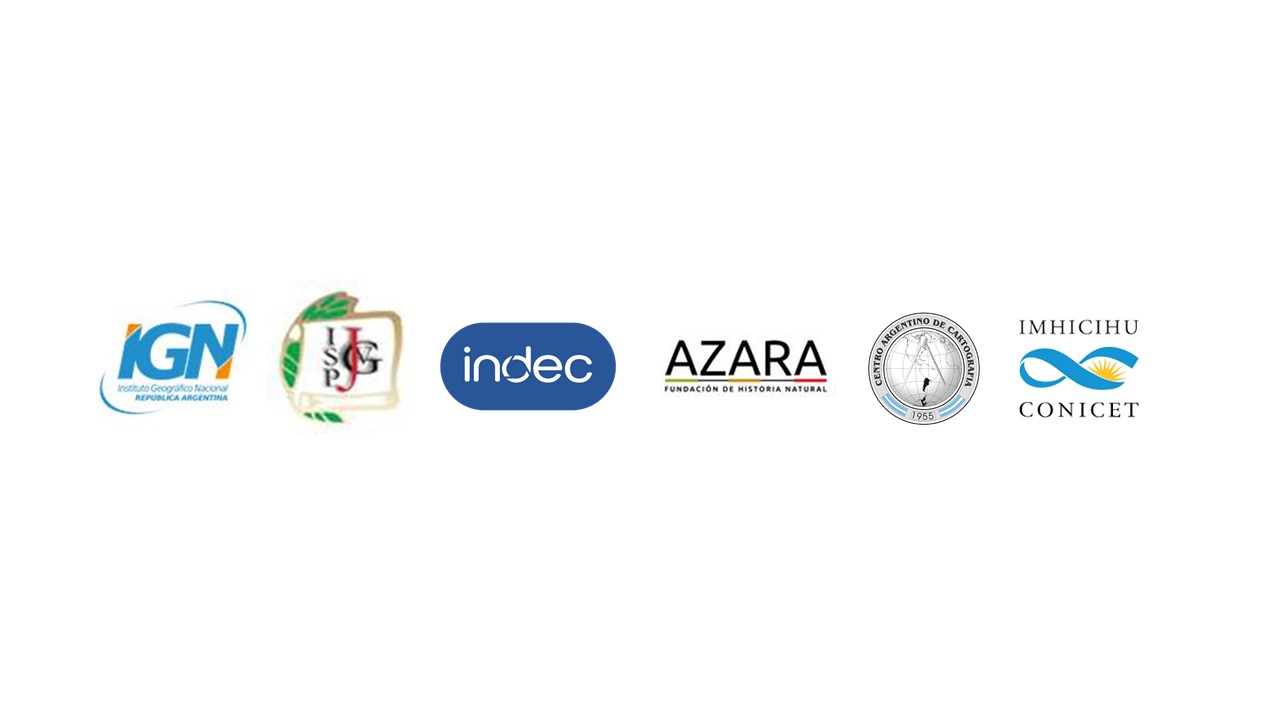 Aval del Programa Nacional Olimpíada de Geografía de la República ArgentinaMiembroActivoEstudianteInstituciónExtranjeroSocios8.000 $4.000 $16.000 $16.000 $Adherentes16.000 $8.000 $32.000 $37.000 $MiembroActivoEstudianteInstituciónExtranjeroSocios12.000 $6.000 $24.000 $24.000 $Adherentes24.000 $12.000 $48.000 $48.000 $Socios ActivosSocios EstudiantesSocios Instituciones$ 16.000.-$ 8.000.-$ 32000.-